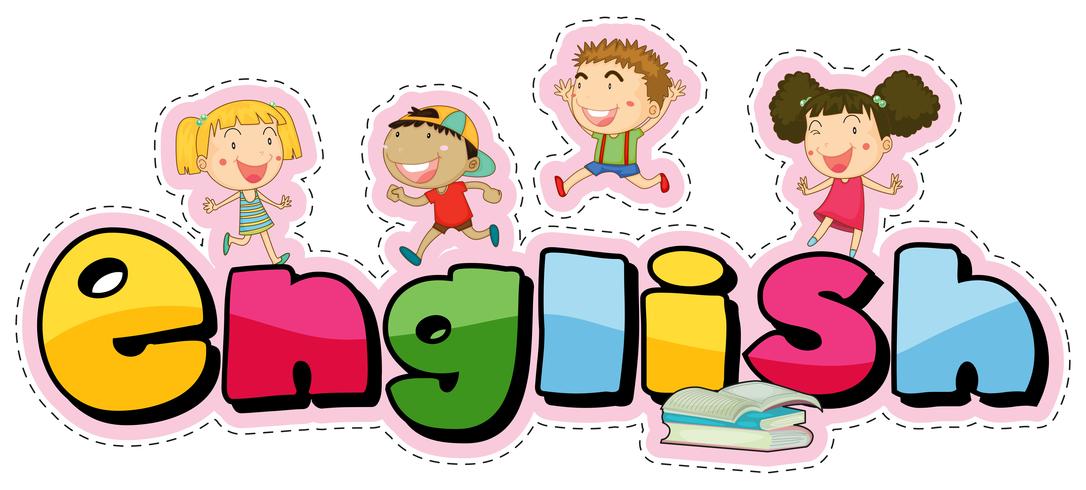 1. TEDEN: 23. marec – 27. marec 2020Dragi učenci in učenke s podružnične šole Laze!Moje ime je Eva in sem učiteljica na matični šoli v Logatcu. Gospa Metka je te dni prevzela delo druge učiteljice, tako, da se bomo sedaj na ta način pri angleščini srečevali mi. V Lazah sem poučevala nekaj časa nazaj, tako da se me mogoče kdo še spomni, drugače vam pa obljubim, da ko bom lahko, pridem na obisk.Povejte mi sedaj, kako ste? Upam, da ste vsi zdravi in da ste pretekli teden preživeli na soncu s svojo družino. Lahko ste si odpočili, se igrali in torbo za en teden postavili v kot (malo za šalo, malo zares), upam pa, da niste čisto pozabili na angleščino. Danes začenjamo s poučevanjem na daljavo, zato bodo naše učne ure potekale takole. Ne bom vam naložila veliko dela, bi vas pa prosila, da tisto kar vam pošljem naredite, saj bomo le na ta način napredovali.Naloge in snov vam bom poslala v začetku tedna za celoten teden, naloge pa lahko izpolnite, ko imate angleščino tudi drugače na urniku ali pa tisti dan, ko vam angleščina zadiši. Ostale dni pa vseeno ne pozabite nanjo. Pomembno je, da ponavljate snov, ki ste se jo do sedaj že naučili. Pa se kar lotimo dela.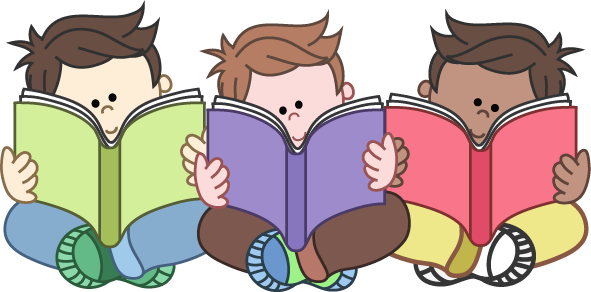 1. DANNALOGA:Prosim vas, da danes uredite svoje zvezke. V šoli imamo velikokrat premalo časa za barvanje in urejanje, sedaj pa je pravi čas za to. Preglejte, če so vsi delovni listi prilepljeni, vsi naslovi pravilno zapisani, vse risbe pobarvane. Zvezek mora biti urejen. Če bo barvanja in urejanja preveč za en dan, pol naredite danes in polovico jutri.NALOGA:Ko bo vaš zvezek tak kot mora biti, vas prosim, da ponovite snov, ki ste jo predelali z gospo Metko in vas te snovi še ni ustno ocenila. Snov razdelite na dva dela, da je ne bo za en dan preveč, za drugega pa premalo. Prvi del snovi ponovite danes, drugega pa naslednji dan.Vse morate imeti v zvezku. Če vam kaj manjka, pa mi lahko pišete na elektronski naslov, ki ga najdete na šolski spletni strani. Tudi za pomoč in druga vprašanja sem vam na voljo. Le pocukajte mamico ali očka za rokav in mi skupaj pišite. Z veseljem vam pomagam ali pa z vami le poklepetam.2. DAN       1.   NALOGA: Tudi ta dan naj bo namenjen ponavljanju. Tokrat ponovite drugi del snovi, ki vam je še ostal. Ko boste zaključili s ponavljanjem, si lahko ogledate risanko v angleščini, ki jo najdete na povezavi: https://www.youtube.com/watch?v=2RnFus45GMc (Max & Ruby: Max's Check-up).Tako, za ta teden bo to vse. Torej, teden naj bo namenjen ponavljanju, da najprej obnovimo vse, kar ste do sedaj naredili. Naslednji teden, ko bodo naše glave spet dobro pripravljene pa počasi nadaljujemo z novimi temami in novimi besedami. Ne pozabite, če me potrebujete sem le en »mail« stran.OSTANITE ZDRAVI! Želim vam, da se boste za svojimi pisalnimi mizami, jedilnimi mizami, na kavču, postelji ... radi učili in da bo na koncu ostal čas še za igro, risanko, sprehod, pomoč staršem in vse tisto, kar nam v teh dneh krajša čas in odvrne misli od nastale situacije. Bodite dobro! Papa do naslednjega tedna!Učiteljica Eva